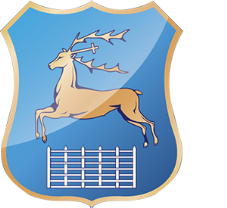 ОТДЕЛ  ИДЕОЛОГИЧЕСКОЙ  РАБОТЫ И ПО ДЕЛАМ МОЛОДЕЖИГРОДНЕНСКОГО ГОРОДСКОГО ИСПОЛНИТЕЛЬНОГО КОМИТЕТАИнформационный  вестник(материалы в помощь заместителю руководителя по идеологической работе предприятия (учреждения)май, 2023 СОДЕРЖАНИЕИСТОРИЧЕСКАЯ ПАМЯТЬ О ВЕЛИКОЙ ОТЕЧЕСТВЕННОЙ ВОЙНЕ КАК ФАКТОР ФОРМИРОВАНИЯ ПАТРИОТИЗМА……………………………………………………………32. О МЕРАХ ГОСУДАРСТВЕННОЙ ПОДДЕРЖКИ СЕМЕЙ, ВОСПИТЫВАЮЩИХ ДЕТЕЙ………………………………………….173. ОБ ИТОГАХ СОЦИАЛЬНО-ЭКОНОМИЧЕСКОГО РАЗВИТИЯ ГРОДНЕНСКОЙ ОБЛАСТИ ЗА ЯНВАРЬ – МАРТ 2023 Г………….254. БЕЗОПАСНОСТЬ НА ВОДЕ. БЕЗОПАСНОСТЬ ДЕТЕЙ НА КАНИКУЛАХ. ЛЕСНЫЕ И ТОРФЯНЫЕ ПОЖАРЫ………………29ИСТОРИЧЕСКАЯ ПАМЯТЬ О ВЕЛИКОЙ ОТЕЧЕСТВЕННОЙ ВОЙНЕ КАК ФАКТОР ФОРМИРОВАНИЯ ПАТРИОТИЗМАМатериал подготовленАкадемией управления при Президенте Республики Беларусьна основе информацииМинистерства иностранных дел, Министерства информации, 
Министерства культуры, Министерства обороны, 
Министерства образования, Министерства труда и социальной защиты Республики Беларусь, Национальной академии наук Беларуси В 2023 году Беларусь отмечает 78-ю годовщину Великой Победы советского народа над гитлеровскими захватчиками в Великой Отечественной войне.1. Вклад белорусского народа в разгром немецко-фашистских захватчиков. Цифры и факты.Долгожданный день освобождения от немецко-фашистских захватчиков стоил нашему народу неимоверных усилий и колоссальных жертв. Готовясь к вероломному нападению на СССР, нацисты планировали оставить в Беларуси лишь каждого четвертого для использования в качестве подневольной рабочей силы. Остальные 75% подлежали уничтожению или высылке.Сражения на белорусской земле в июне–августе 1941 г. содействовали срыву германского плана «молниеносной войны» с СССР, позволили подготовиться к отражению вражеского наступления на московском направлении. Белорусы по праву гордились своей молодой республикой и великой советской державой, интернациональным братством всех людей труда. В тяжкую годину наши деды и отцы как один встали на защиту Отчизны. В Красной армии сражались 1,3 млн наших соотечественников. Партизанское движение и деятельность подпольных организаций в Беларуси не имеют себе равных в мировой истории по масштабам вооруженного сопротивления в тылу противника. Всего в авангарде борьбы с нацистами на белорусской земле были более 400 тыс. партизан и подпольщиков. Наша «республика-партизанка» осталась непокоренной оккупантами.Справочно:За три года патриоты уничтожили более 500 тыс. захватчиков, взорвали и пустили под откос 11 128 воинских эшелонов и 34 бронепоезда, разгромили 29 железнодорожных станций, 948 штабов и гарнизонов, уничтожили 18 700 автомашин, разрушили 819 железнодорожных и
4 710 других мостов, вывели из строя 1 355 танков и бронемашин. К началу 1944 года в республике действовали 148 крупных партизанских формирований, контролировавших 60% территории Беларуси.Мужество и героизм белорусов вызывают гордость и восхищение. За годы войны 25 жителей Беларуси повторили подвиг Николая Гастелло,
16 – Александра Матросова, 2 – Алексея Маресьева. В годы войны погибло около 3 млн жителей Беларуси. По данным Национального архива Республики Беларусь, на территории Беларуси существовало около 250 лагерей советских военнопленных и 350 мест принудительного содержания населения. В 186 населенных пунктах были созданы еврейские гетто. Трагическую судьбу Хатыни разделили свыше 200 населенных пунктов (были полностью уничтожены вместе с жителями и не возродились после войны).Было уничтожено более половины наших национальных богатств, разрушено 209 из 270-ти городов и райцентров, более 11,6 тыс. деревень. В городах и деревнях остались без жилья около 3 млн человек. Общий ущерб народному хозяйству БССР составил невероятно огромную цифру – 
75 млрд рублей, что равнялось 35 государственным бюджетам Беларуси в 1940 году. Почти полностью были уничтожены энергетические мощности, 90% станочного парка, на 40% сократились посевные площади. Оккупанты уничтожили и вывезли в Германию 2 800 голов крупного и 5 700 голов мелкого скота. Было уничтожено полностью 6 177 и частично
2 648 школьных помещений, 40 вузов, 24 научных учреждений,
200 библиотек, 4 756 театров и клубов, 1 377 больниц и амбулаторий,
2 188 детских учреждений. Справочно:По данным соцопроса, проведенного Институтом социологии НАН Беларуси в 2023 году, Великая Отечественная война для 58,6% жителей нашей страны – это героический подвиг советского народа, для 53,9% – Великая Победа отцов и дедов, для 53,0% – тяжелое испытание для жителей Беларуси, для 52,8% – трагическое событие, унесшее жизни многих людей.Вклад Белорусской ССР в борьбу с фашизмом признан мировым сообществом. В 1945 году Белорусская Советская Социалистическая Республика вошла в число стран-учредителей и стала членом Организации Объединенных Наций.Чем дальше в историю уходит 9 мая 1945 г., тем настойчивее становятся попытки исказить историю Второй мировой войны. Подогнанные под западные лекала трактовки тех событий набирают обороты, приобретая самые уродливые и циничные очертания.Сегодня первоочередная цель зарубежных фальсификаторов –решение внутри- и внешнеполитических вопросов за счет искажения исторических фактов. Лицемерный и кощунственный пересмотр истории Второй мировой войны является стратегической идеологической задачей правящих кругов ряда западных государств, для которых Победа не может быть основой, объединяющей нынешние поколения, поскольку среди стран Европейского союза не было победителей, а были в лучшем случае освобожденные, в худшем – союзники Германии (Италия, Румыния, Венгрия, Болгария, Финляндия), «нейтралы» (Испания, Португалия, Швейцария, Швеция) и побежденные Третьим рейхом, которые не сражались с нацистами по примеру Югославии, а отказались от борьбы, позволили себя оккупировать и работали на экономику Германии. Справочно:На стороне нацистской Германии воевало более 1,8 млн граждан других национальностей. В вермахте было 8 иностранных дивизий (испанская, хорватская и др.). Войска СС состояли из 26 добровольческих дивизий (порядка 75% действовало на советско-германском фронте).После 22 июня 1941 г. появились добровольческие легионы «Фландрия», «Нидерланды», «Валлония», «Дания», которые позже превратились в дивизии СС «Норланд» (скандинавская), «Лангемарк» (бельгийско-фламандская), «Шарлемань» (французская) и др. Задача современников не допустить забвения героического подвига нашего народа. Поэтому в Конституции Республики Беларусь закреплены нормы о том, что «государство обеспечивает сохранение исторической правды и памяти о героическом подвиге белорусского народа в годы Великой Отечественной войны» (статья 15), «сохранение исторической памяти о героическом прошлом белорусского народа, патриотизм являются долгом каждого гражданина Республики Беларусь» (статья 54).В Беларуси никогда не погаснет огонь народной памяти о мужестве, гуманизме и духовном величии советского солдата. Не померкнет блеск орденов и медалей победителей.Справочно:Согласно результатам республиканского соцопроса, проведенного Институтом социологии Национальной академии наук Беларуси в апреле–мае 2023 г., абсолютное большинство белорусских граждан считают, что современному белорусу важно знать историю Беларуси, интересуются прошлым нашей страны и историей Великой Отечественной войны (98,5%, 91,4% и 91,4% соответственно).Подавляющее число белорусов (90,5%) считает, что Великая Отечественная война – одно из самых важных событий в новейшей истории нашей страны.Мир на земле немыслим без исторической памяти. Таков один из главных тезисов Послания Главы государства А.Г.Лукашенко белорусскому народу и Национальному собранию Республики Беларусь в текущем году. 2. Победа в Великой Отечественной войне как итог народного единения.Белорусский народ – народ-победитель. Мы пишем правдивую историю Беларуси из славных достижений и выдающихся имен, достойных того, чтобы ими гордились нынешние и будущие поколения.Героическая защита гарнизона Брестской крепости22 июня 1941 г. германские войска атаковали границы СССР от Баренцева до Черного моря, рассчитывая молниеносным ударом уничтожить главные силы Красной армии и к концу лета выйти на линию Архангельск – Астрахань, установив здесь временную восточную границу рейха. На главном направлении через территорию Беларуси рвалась к г.Москве группа армий «Центр».Первый удар приняли на себя заставы Белорусского пограничного округа генерал-лейтенанта И.А.Богданова и войска Западного фронта под командованием генерала армии Д.Г.Павлова. Гарнизон Брестской крепости – воины более 30 национальностей – почти месяц в чрезвычайно тяжелых условиях блокады отбивал атаки врага. В народной памяти навечно остались имена героев-защитников твердыни над р.Бугом П.Н.Гаврилова, И.Н.Зубачева, Е.М.Фомина, А.М.Кижеватова, А.Ф.Наганова и многих других. Справочно:Для сравнения: в 1940 году успешная военная операция вермахта против Дании продолжалась всего 6 часов. Люксембург фашисты оккупировали за сутки. Нидерланды были выведены из войны за 5 дней. Франция капитулировала через 44 дня после начала наступления Германии на западном фронте. В 1965 году Брестская крепость была удостоена звания «Крепость-герой».Оборона г.МогилеваВ историю Великой Отечественной войны одним из первых примеров подлинно всенародной обороны вошло сражение за г.Могилев в июле 1941 г. В течение 23-х дней плечом к плечу с бойцами Красной Армии героически сражались с превосходящими силами противника батальоны могилевского народного ополчения. Только за один день боев на Буйничском поле нашими воинами было подбито и сожжено 39 немецких танков и бронемашин. Гитлеровское командование вынуждено было дополнительно бросить в бой три дивизии с задачей – покончить с могилевским гарнизоном. И лишь когда были исчерпаны все боеприпасы, когда только ранеными из строя выбыло более 4 тыс. бойцов, защитники города по приказу командования вынуждены были отступить.В 1980 году г.Могилев был награжден орденом Отечественной войны І степени.Контрнаступление в первые месяцы войны13 июля 1941 г. войска 63-го стрелкового корпуса генерал-лейтенанта Л.Г.Петровского освободили г.Рогачев и г.Жлобин и удерживали их 
до 14 августа. 12–19 августа кровопролитные бои на подступах к г.Гомелю вели войска 21-й армии генерал-майора В.Н.Гордова. 14 июля 1941 г. в ходе боев за г.Оршу сокрушительный огонь по врагу открыла первая экспериментальная батарея реактивных артиллерийских установок капитана И.А.Флерова – «катюш». В 1984 году г.Орша награжден орденом Отечественной войны І степени.Первый партизанский бой Первый документально подтвержденный партизанский бой в ходе Второй мировой войны провел уже 28 июня 1941 г. в окрестностях г.Пинска отряд легендарного командира В.З.Коржа. Первыми партизанами-героями СССР стали в 1941 году белорусы Т.П.Бумажков и Ф.И.Павловский. В то время как Центральный штаб партизанского движения в г.Москве был создан только в мае 1942 г., а Белорусский штаб партизанского движения – в сентябре 1942 г.Вниманию выступающих: здесь и далее целесообразно приводить соответствующие сведения и примеры применительно 
к конкретному региону, территории, населенному пункту.Труженики тылаВажную роль в приближении общей Победы над врагом сыграли белорусы – труженики тыла. В июле–августе 1941 г. в глубь территории СССР, в Поволжье, на Урал, в Сибирь и Среднюю Азию, были эвакуированы более 1 млн человек, оборудование 129 крупных предприятий, 36 машинно-тракторных станций. К лету 1942 года для нужд фронта функционировало более 60 белорусских предприятий.Справочно:За 30 суток в г.Кургане Челябинской области был смонтирован завод «Гомсельмаш». Уже в 1942 году в результате огромных усилий завод выпускал продукции в 6 раз больше, чем накануне войны, а в 1943 году превзошел этот уровень в 14 раз.Белорусы-военачальникиЗначительный вклад в разгром гитлеровских полчищ внесли военачальники: более 400 генералов и адмиралов-уроженцев Беларуси. Родившиеся на белорусской земле, 22 генерала командовали армиями, более 40 генералов-белорусов проходили службу в Генеральном штабе.С именем нашего соотечественника генерала армии А.И.Антонова связана разработка всех крупнейших победоносных операций Красной Армии, в том числе стратегическая наступательная операция «Багратион».Участие белорусов в освобождении ЕвропыНа белорусской территории кровопролитная война длилась долгие 3 года 1 месяц и 6 дней.После изгнания оккупантов из Беларуси в июле 1944 г. более 600 тыс. ее жителей (в том числе 180 тыс. партизан) были призваны в Красную Армию и продолжали плечом к плечу с другими народами сражаться с фашистами и их приспешниками на полях Европы. Справочно:За героизм и мужество в годы войны более 300 тыс. белорусов награждены орденами и медалями (из них 140 тыс. партизан и подпольщиков), 475 человек были удостоены звания Героя Советского Союза (из них 88 партизан и подпольщиков), 74 стали полными кавалерами ордена Славы. Летчику П.Я.Головочеву, командирам танковых соединений И.И.Гусаковскому, С.Ф.Шутову, И.И.Якубовскому звание Героя Советского Союза присвоено дважды.В 1974 году за выдающиеся заслуги перед Родиной, мужество и героизм, проявленные трудящимися г.Минска в борьбе против гитлеровских оккупантов, большую роль в развертывании всенародного партизанского движения в годы Великой Отечественной войны, столица БССР была удостоена почетного звания «Город-герой».3. Попытки фальсификации историиВторой мировой войны и Великой Отечественной войны.В период «холодной» войны в рамках идеологического противоборства историко-пропагандистские акции по принижению значения победы СССР над гитлеровской Германией носили ограниченный характер. После распада Советского Союза и ликвидации Организации Варшавского договора ведущие страны Запада активизировали усилия на восточно-европейском пространстве по ревизии истории Второй мировой войны. Эти процессы становились все более масштабными по мере «вестернизации» государств бывшего социалистического лагеря и бывших советских республик. Наиболее радикальные подходы практикуются в Латвии, Литве, Польше, Украине, Эстонии. Война против истории в ПольшеВ современной Польше активно насаждается антиисторический подход о том, что, дескать, «Вторая мировая война началась с нападения на Польшу фашистской Германии и Советского Союза». При этом СССР называется «агрессором» и обвинялся во всех бедах польского государства в период с 1939 по 1991 годы. Сознательно замалчиваются неудобные для польской стороны факты из прошлого (в том числе преступления Армии Крайовой и «проклятых солдат», на руках которых кровь ни в чем не повинных белорусов). Более того, с 2011 года в Польше празднуют 1 марта как день памяти «проклятых солдат». Еще в 2017 году президент Польши А.Дуда законодательно закрепил снос советских памятников. Если в 1997 году в Польше насчитывался
561 памятник советским воинам-освободителям, то на начало 2021 года, по данным Министерства иностранных дел Российской Федерации, на прежних местах в изначальном виде оставались лишь 112 монументов.Наряду с этим, Польша отказала Беларуси в содействии в расследовании уголовного дела о геноциде белорусского народа в годы Великой Отечественной войны.И все это при том, что при освобождении Польши погибли свыше 600 тыс. советских солдат, а также на ее территории нацистами были убиты около 700 тыс. советских военнопленных.Преувеличение вклада союзников СССР в ПобедуЖители большинства европейских стран в полной мере не испытали того, что пережили народы Советского Союза, находившееся на оккупированных территориях. В этой связи стала определяющей тенденция преувеличения значения англо-американских союзников СССР в достижении победы над фашизмом при одновременном принижении советских усилий в войне. Справочно:К примеру, сформулирована теория «решающей роли ленд-лиза» в победе над Германией. Ее сторонники настаивают, что поставки Советскому Союзу вооружений, боеприпасов, транспорта и продовольствия стали решающим фактором побед Красной армии. Предпринимаются шаги, направленные на отвлечение общественного мнения от главных сражений с нацистами (битва под Москвой, Курская битва, операция «Багратион» и др.).Справочно:Сторонники теории «решающих битв» («поворотных пунктов») замалчивают крупнейшие сражения на советско-германском фронте, которые в действительности определили конечный исход Второй мировой войны. Западную общественность пытаются убедить, что переломными являются операции с участием английских и американских войск: сражения под Эль-Аламейном, на североафриканском театре (Тунис); морское сражение у острова Мидуэй и др. На советско-германском фронте зачастую упоминается только Сталинградская битва.Это происходит потому, что для многих нынешних европейских политиков «корректировка» памяти о войне в нужную для себя сторону означает возможность обелить прошлое и оправдать пассивность и коллаборационизм своих предшественников в годы борьбы с фашизмом. В то же время справедливо отметить, что союзники открыли второй фронт в Европе лишь тогда, когда в войне произошел коренной перелом и не оставалось сомнений в победе Советского Союза.По мнению многих историков, двуличие союзников проявилось в том, что они в 1943 году, помогая, с одной стороны, Советскому Союзу с ленд-лизом, с другой – искали контакты среди руководства нацистской Германии. В итоге после краха фашизма сотни бывших немецких генералов и офицеров оказались в странах Запада и работали на иностранные разведки. Это обстоятельство оказало влияние на формирование англо-американской историографии Второй мировой войны.Другими направлениями фальсификации исторических событий являются:возложение вины за развязывание Второй мировой войны на СССР. Эта идея впервые была озвучена в декларации А.Гитлера 22 июня 1941 г. для оправдания нападения на Советский Союз, затем «развита» в мемуарах гитлеровских генералов и некоторых немецких историков «первого поколения». Западные историки предприняли усилия для обоснования точки зрения о «вторичности» преступлений нацизма, ставших, якобы, «ответом на большевизм», и представления гитлеровского режима как «защитника Европы от большевистско-азиатского варварства».В действительности вина за развязывание войны лежала как на гитлеровской Германии, ставившей целью расширение Третьего рейха за счет территорий на Востоке, так и на странах западной демократии, делавших все, чтобы направить агрессию фашистского режима против СССР;отождествление нацизма и коммунизма. Например, немецко-американский философ и основоположница теории тоталитаризма Х.Арендт фактически уравняла СССР и гитлеровскую Германию. В 1990-х годах этот «факт» активно использовался в публицистике для внедрения в общественное сознание. При спекуляции тезисом о якобы равной ответственности Третьего рейха и СССР за начало Великой Отечественной войны, историческая вина немецкой стороны становится уже не такой абсолютной;реабилитация и возвеличивание предателей, приспешников фашизма, коллаборационистов (после «парада суверенитетов» в странах Балтии, Польше, Украине активно проводится политика «декоммунизации»; созданы «институты национальной памяти», «музеи тоталитарного прошлого», продолжается «война памятников» и др.);отрицание освободительной миссии Красной армии на европейском континенте;принижение значения партизанского движения на территории Беларуси с активным использованием избитых идеологических штампов, рожденных в период «холодной войны» (партизанское движение было искусственно навязано Москвой белорусскому народу; карательные операции оккупантов против мирного населения проводились только потому, что их «провоцировали» партизаны своими «необдуманными» действиями и др.);умаление решающей роли СССР в разгроме фашистской Германии, приписки западным участникам антигитлеровской коалиции «авторства» коренного перелома в разгроме фашизма. В то время как именно на советско-германском фронте вермахт понес три четверти своих людских потерь. Здесь была уничтожена основная часть военной техники оккупантов: 75% самолетов, до 75% танков и штурмовых орудий, 74% артиллерии. Даже открытие в начале июня 1944 г. Нормандской операцией второго фронта не изменило определяющее значение советско-германского фронта. При этом численное превосходство союзников во время высадки в Нормандии было 3:1, в авиации – 16:1. В июне 1944 г. против Красной армии действовали 
181 немецкая дивизия и 58 дивизий сателлитов Германии. В то время, как английским и американским войскам противостояла 81 дивизия. Практикуются и т.н. частные методы фальсификации. Так, в концепции «случайности поражения» немецко-фашистских войск на Восточном фронте создается ложное мнение, что причинами явились не превосходство советского военного искусства, героизм и мужество советских военнослужащих, а, например, плохие природные условия.4. Противодействие попыткам фальсификации событийВеликой Отечественной войны.В Беларуси проводится целенаправленная работа по патриотическому воспитанию подрастающего поколения. Последовательно реализуется государственная историческая политика. Белорусским государством взят курс на популяризацию исторических знаний. Ориентиром на данном направлении стало проведение Главой государства 1 сентября 2022 г. открытого урока «Историческая память – дорога в будущее!» во Дворце Независимости для школьников, студентов и молодых ученых страны. «Чтобы сохранить себя, свою землю, мы должны помнить и свои, и чужие уроки истории… Которые учат главному: под внешним управлением суверенитета нет. А без суверенитета нет дома, нет семьи, нет будущего ни у кого из вас», – подчеркнул А.Г.Лукашенко.Обсуждение тематики Великой Отечественной войны получило широкое распространение на тематических диалоговых площадках во всех регионах страны.Вниманию выступающих: здесь и далее целесообразно приводить соответствующие сведения и примеры применительно 
к конкретному региону, территории, населенному пункту.В 2021–2022 гг. отечественное законодательство было дополнено законами «О недопущении реабилитации нацизма» и «О геноциде белорусского народа».В 2021 году Генеральная прокуратура Республики Беларусь возбудила уголовное дело по факту совершения нацистскими преступниками, их пособниками, националистическими формированиями в ходе Великой Отечественной войны и в послевоенный период на территории БССР и других государств геноцида белорусского народа. Активно действует созданный в 2022 году Республиканский совет по исторической политике при Администрации Президента Республики Беларусь. В 2009–2010 гг. в целях увековечения подвига воинов Красной армии, трудящихся, партизан и подпольщиков при обороне и освобождении Беларуси, 27 городов и других населенных пунктов награждены вымпелами «За мужнасць і стойкасць у гады Вялiкай Айчыннай вайны». Справочно:Вымпелом награждены города: Брест, Бобруйск, Борисов, Витебск, Гомель, Гродно, Жлобин, Заславль, Кличев, Кричев, Лида, Минск, Могилев, Молодечно, Орша, Полоцк, Скидель, Лепель, Пинск, Рогачев; городские поселки: Бегомль, Лоев, Октябрьский (Карпиловка), Ушачи, Россоны, Сураж; деревня Острошицкий городок.Доброй традицией Беларуси и России стала реализация патриотического культурно-образовательного проекта «Поезд Памяти».Справочно:В 2023 году внесены изменения в программу, касающиеся состава участников и маршрута поезда. Планируется, что к белорусско-российской молодежи присоединятся участники из Казахстана, Кыргызстана и Армении. Вырастет число остановочных пунктов поезда: помимо г.Бреста, участники проекта посетят г.Полоцк, мемориальный комплекс «Хатынь» и другие знаковые места.Тематика сохранения исторической правды о Великой Отечественной войне традиционно звучит на форумах регионов Беларуси и России. Проведение очередного форума планируется 26–28 июня 2023 г. в г.Уфе.19–23 июня 2023 г. в г.Минске состоится Форум Союзного государства «Россия и Беларусь: общая история, общая судьба».Беларусь и Россия совместными усилиями последовательно продвигают на площадке ОБСЕ тематику сохранения исторической памяти о подвиге советского народа в Великой Отечественной войне; осуждения фактов уничтожения или осквернения памятников воинам-освободителям, мемориальных объектов; неприятия попыток пересмотра или искажения итогов Второй мировой войны; противодействия реабилитации и героизации нацизма.Личное измерение в защите правды о Великой ПобедеУсилия государства по защите исторической правды станут более эффективными, если к этому будет активнее подключаться общественность. Противостояние намеренной лжи и фальсификациям о Великой Отечественной войне должно стать делом и долгом каждого белоруса. Используя любую возможность, мы обязаны отстаивать правду о той войне, правду о наших предках, положивших свои жизни на алтарь Победы. Такая общественная поддержка может иметь разные формы. Так, на строительство Республиканского центра патриотического воспитания молодежи на базе Кобринского укрепления Брестской крепости направлены средства, заработанные на республиканском субботнике. Для желающих поддержать строительство и перевести добровольные пожертвования открыт единый расчетный счет. Наша позиция неизменна: правда о Второй мировой войне незыблема, она зафиксирована в документах Нюрнбергского трибунала, не подлежит никаким ревизиям и должна быть защищена от умышленных искажений и политических спекуляций.5. Социальная защита ветеранов войны – приоритетное направление государственной политики.Правда о Победе советского народа в Великой Отечественной войне живет пока живут наши ветераны.Поэтому в Беларуси забота о ветеранах войны традиционно является одним из ключевых приоритетов государственной социальной политики.Сегодня в нашей стране средний возраст участников Великой Отечественной войны составляет 96–97 лет, самым молодым из них (из числа партизан и подпольщиков) – 90 лет. По состоянию на 1 января 2023 г. в Беларуси проживали 
1 647 ветеранов Великой Отечественной войны (в том числе 
691 участник войны; 179 инвалидов войны; 534 награжденных тружеников тыла; 237 блокадников г.Ленинграда; 22 человека, работавших на объектах ПВО, строительстве оборонительных сооружений, прифронтовых участках железных и автомобильных дорог; 11 человек, принимавших участие в составе специальных формирований в разминировании территорий и объектов после освобождения от немецкой оккупации в 1943–1945 гг.), а также 8,4 тыс. лиц, пострадавших от последствий войны (члены семей военнослужащих, погибших в годы войны; бывшие узники фашистских концлагерей; инвалиды с детства вследствие ранения, контузии, увечья, связанных с боевыми действиями в период войны либо с последствиями боевых действий). Справочно:За 2021–2022 гг. численность ветеранов Великой Отечественной войны и лиц, пострадавших от последствий войны, сократилась 
на 5 667 человек (ветеранов войны – на 2 064 человек; лиц, пострадавших от последствий войны, – на 3 603 человека).Ветеранам войны и лицам, 	пострадавшим от последствий войны, государством предусмотрены меры социальной защиты и государственные социальные льготы в сферах здравоохранения и жилищной, по проезду на пассажирском транспорте и др.Все нуждающиеся в социальной поддержке ветераны войны и лица, пострадавшие от последствий войны, охвачены различными видами социального обслуживания. При этом наиболее востребованными являются социальные услуги на дому.В 2022 году социальными услугами на дому пользовались 
496 ветеранов Великой Отечественной войны и 1 323 лица, пострадавших от последствий войны.По решению местных исполнительных и распорядительных органов все ветераны Великой Отечественной войны освобождены от платы за социальное обслуживание на дому.За 477 ветеранами осуществляется индивидуальный уход членами семьи, которым ежемесячно выплачивается пособие по уходу в размере бюджета прожиточного минимума (с 1 февраля по 30 апреля 2023 г. –
341,48 рубля).Для 189 лиц, нуждающихся в постоянном постороннем уходе, также предоставляются услуги домов-интернатов и отделений круглосуточного пребывания территориальных центров социального обслуживания населения. Ветераны Великой Отечественной войны получают специальные выплаты к пенсии: повышение, возрастную доплату, надбавку на уход. Сегодня размер таких выплат для инвалидов войны составляет от 342 до 512 рублей, для других категорий ветеранов и лиц, пострадавших от войны, – от 170 до 342 рублей. Отдавая дань глубокого уважения поколению победителей по решению Главы государства ежегодно, начиная с 2021 года, ко Дню Победы ветеранам и лицам, пострадавшим от ее последствий, выплачивается материальная помощь (Указ Президента Республики Беларусь от 21 июля 2021 г. № 281).В период с 26 апреля по 4 мая 2023 г. материальная помощь оказана порядка 10 тыс. ветеранам Великой Отечественной войны и лицам, пострадавших от последствий войны. На ее выплату из средств республиканского бюджета направлено около 10 млн рублей. Размеры помощи составили от 850 до 2 тыс. рублей.В 2023 году денежную помощь на оздоровление за неиспользованное санаторно-курортное лечение в 2022 году получили
810 инвалидов и участников Великой Отечественной войны на сумму порядка 260 тыс. рублей.Мы всегда будем помнить храбрых героев и скромных тружеников Победы, хранить эту память в сердцах, семейных альбомах, кадрах кинохроники, песнях военных лет, нескончаемом людском потоке акции «Беларусь помнит». Справочно: Рекомендуемые фильмы для просмотра: «Великая Победа». Документальный сериал телеканала ОНТ (2020 г.).«Белостокско-Минская операция. Оккупация» (1 серия). «Формирование партизанского фронта в Беларуси» (2 серия).  «Первая фаза Белорусской наступательной операции» (3 серия).  «Вторая фаза Белорусской наступательной операции. Освобождение» (4 серия). «Тайные тропы войны». Документальный фильм Агентства телевизионных новостей Белтелерадиокомпании (2021 г.).«Партизанское движение на территории Беларуси» (1 серия).«Разведывательно-диверсионные отряды в годы Великой Отечественной войны на территории Беларуси» (2 серия).  «Секретные операции советских спецслужб в годы Великой Отечественной войны» (3 серия).«Геноцид. Без права на жизнь». Документальный сериал Агентства теленовостей Белтелерадиокомпании и Генеральной прокуратуры Республики Беларусь (2023 г.). Рекомендуемая современная литература для прочтения:Антон Алешко «Дороги без следов»;Аляксандр Афяроўскі «Любачка»;Юрий Иванов «Моим оружием был Т-34»;Сергей Панизник «Освейская трагедия»;Владимир Саламаха «Если упадет один»;Уладзімір Федасеенка «Віхры на скрыжаваннях»;Николай Чергинец «Кровь»;Григорий Шакулов «Солдаты ДОТа №25».****К великому сожалению, в XXI веке мы являемся свидетелями новых форм агрессии на международной арене. На Западе не церемонятся с неугодными и слабыми, цинично практикуя в разных регионах оказание экономического давления, политический шантаж, технологии лжи и клеветы, насаждение неонацизма, взращивание «пятых колонн». Потеря взаимного доверия между глобальными игроками, отсутствие готовности к компромиссам, возврат к элементам блокового противостояния, по сути, поставили мир на грань новой войны. Находясь на европейском перекрестке, с этими вызовами столкнулась и наша страна, которая хорошо знает цену миру. Поэтому в нашей стране предпринимаются все необходимые усилия по укреплению национальной безопасности.О МЕРАХ ГОСУДАРСТВЕННОЙ ПОДДЕРЖКИ СЕМЕЙ, ВОСПИТЫВАЮЩИХ ДЕТЕЙМатериал подготовлен комитетом по труду занятости и социальной защите  
Гродненского облисполкомаСостояние института семьи является важнейшим индикатором социально-демографического «здоровья» государства. Поэтому в нашей стране государственная поддержка семьи выступает одним из ключевых направлений государственной социальной политики и одной из основ демографической безопасности. Законодательством Беларуси обеспечивается действенность системы социальной защиты матери и ребенка, которая включает экономические, социальные, трудовые гарантии и права, создает конкретные условия для их реализации. Семьям с детьми оказывается государственная поддержка по обеспечению доступности жилья, предоставляются преференции в системе образования, здравоохранения, при налогообложении. Остановимся подробнее на гарантиях, предоставляемых семьям с детьми в сфере социальной защиты.Для семей, воспитывающих детей, в Республике Беларусь предусмотрено 11 видов государственных пособий. Самое значимое из них – пособие по уходу за ребенком в возрасте до 3-х лет. Оно установлено на уровне 35–40% среднего заработка по стране, причем для всех получателей независимо от того, застрахованы они или нет. Размер данного пособия перерассчитывается дважды в год, с 1 февраля и 1 августа в связи с ростом среднемесячной заработной платы, в настоящий момент размер пособия по уходу за ребенком в возрасте до 3 лет на первого ребенка составляет 606 рублей, на второго и последующих – 692 рубля. Не менее значительны и размеры единовременных пособий при рождении ребенка: с 1 мая текущего года выплата при рождении первого ребенка составляет порядка трёх с половиной тысяч рублей,  при рождении второго и последующего – без малого пять тысяч рублей. Размер указанной выплаты перерассчитывается четыре раза в год с 1 февраля, 1 мая, 1 августа и 1 ноября в связи с увеличением бюджета прожиточного минимума в среднем на душу населения.По состоянию на 1 апреля 2023 года системой государственных пособий охвачено 42 457 детей Гродненской области. В частности, в организациях и органах по труду, занятости и социальной защите Гродненской области выплачиваются: - пособие по уходу за ребенком в возрасте до 3 лет – на 23 391 ребенка; - пособие на детей старше 3 лет из отдельных категорий семей –  на 5 566 детей;- пособие на детей в возрасте от 3 до 18 лет в период воспитания ребенка в возрасте до 3 лет – на 13 500 детей.За 1 квартал 2023 года в области выплачено 1 704 пособия в связи с рождением ребенка, 1 597 пособий женщинам, ставшим на учет в организациях здравоохранения до 12-недельного срока беременности. С 1 января 2015 г. в Республике Беларусь введен новый вид долгосрочной поддержки многодетных семей — семейный капитал (единовременное предоставление семьям безналичных денежных средств при рождении, усыновлении (удочерении) третьего или последующих детей, если с учетом родившегося (усыновленного) ребенка в семье воспитываются не менее троих детей до 18 лет). Программа была рассчитана на 5 лет — с 1 января 2015 г. по 31 декабря 2019 г., размер семейного капитала составлял 10 000 долларов США.За 2015 – 2019 гг. местными исполнительными распорядительными органами Гродненской области было принято девять с половиной тысяч решений о назначении семейного капитала.Указом Президента Республики Беларусь от 18 сентября 2019 г. № 345 программа «Семейный капитал» продлена на 2020 – 2024 годы. С 1 января 2020 г. семейный капитал назначается в белорусских рублях, размер его ежегодно индексируется с нарастающим итогом на величину индекса потребительских цен за предыдущий год для сохранения его покупательной способности. В 2020 году размер семейного капитала составлял 22 500 рублей, в 2021 году – 23 737 рублей, в 2022 году – 25 995 рублей, в текущем году размер семейного капитала составляет 29 950 белорусских рублей.Семья может реализовать право на назначение семейного капитала один раз. Если семейный капитал был назначен семье по программе 2015-2019 гг., то права на назначение семейного капитала по программе 2020-2024 гг. у нее нет. Средства семейного капитала предоставляются семьям для использования в Республике Беларусь в полном объеме либо по частям в безналичном порядке после истечения 18 лет с даты рождения ребенка, в связи с рождением (усыновлением, удочерением) которого семья приобрела право на назначение семейного капитала.  Досрочно (независимо от времени, прошедшего с даты назначения семейного капитала) средства могут быть использованы по одному или нескольким направлениям:- строительство (реконструкция), приобретение жилых помещений либо долей в праве собственности на них, погашение задолженности по кредитам, займам организаций, предоставленным на указанные цели, и выплату процентов за пользование этими кредитами, займами;- получение на платной основе высшего и среднего специального образования в государственных учреждениях образования Республики Беларусь, учреждениях высшего и среднего специального образования потребительской кооперации Республики Беларусь и учреждениях высшего образования Федерации профсоюзов Беларуси;- получение следующих платных медицинских услуг, оказываемых организациями здравоохранения:- приобретение лекарственных средств,  медицинских изделий при выполнении сложных и высокотехнологичных вмешательств в кардиохирургии, нейрохирургии, онкологии, ортопедии;- стоматологические услуги (протезирование зубов, дентальная имплантация с последующим протезированием, ортодонтическая коррекция прикуса);- приобретение для членов семьи с инвалидностью (с нарушениями органов зрения, опорно-двигательного аппарата) товаров, предназначенных для социальной реабилитации и интеграции инвалидов в общество.За период с января 2015 по апрель 2023 года исполнительными распорядительными органами Гродненской области принято порядка 15 000 решений о назначении семейного капитала, более 8 000 решений о досрочном распоряжении средствами семейного капитала. Из них: - на улучшение жилищных условий – 6 976 (85%); - на получение образования – 465 (6%);- на получение медицинских услуг – 750 (9%).Действующим законодательством предусмотрен ряд льгот в области пенсионного обеспечении для матерей, родивших пять и более детей, и родителей детей-инвалидов с детства.Справочно: В Гродненской области пенсию по возрасту получают 2,4 тыс. многодетных матерей и 2,8 тыс. родителей детей-инвалидов Во-первых, это более ранний выход на пенсию по возрасту - на 5 лет ранее достижения общеустановленного пенсионного возраста;Во-вторых, для этой категории граждан снижены до 5 лет требования по наличию страхового стажа для реализации права на досрочную пенсию по возрасту. Одним из требований для реализации права на трудовую пенсию является наличие страхового стажа, стажа с уплатой обязательных страховых взносов в бюджет государственного внебюджетного фонда социальной защиты населения. В текущем году - это 19 лет, к 2025 году потребуется 20 лет страхового стажа.Кроме того, С 1 января 2021 года уменьшена продолжительность страхового стажа для женщин, родивших и воспитавших до 8 летнего возраста четверых детей. Для реализации права на пенсию по возрасту по достижении общеустановленного пенсионного возраста им потребуется всего лишь 10 лет страхового стажа. Дополнительные гарантии предусмотрены и для семей, воспитывающих детей-инвалидов.Указом Президента с 1 января 2021 года введена норма, согласно которой социальная пенсия, матерям и (или) отцам детей-инвалидов в возрасте до 18 лет, имевших третью и (или) четвертую степени утраты здоровья, признанных впоследствии инвалидами с детства I группы, если родитель (родители) осуществлял уход за ними не менее 20 лет, назначается в размере 130 процентов бюджета прожиточного минимума пенсионера.Таким образом, размер социальной пенсии для указанной категории граждан увеличился почти в два раза. Согласно законодательству женщинам, родившим и воспитавшим девять и более детей и награжденным одной из следующих государственных наград СССР или Республики Беларусь: орденом Матери, медалью «Медаль материнства», орденом «Материнская слава», орденом «Мать-героиня». назначается пенсия за особые заслуги перед республикой Беларусь. Справочно: 33 женщины Гродненской области получают пенсию за особые заслуги перед республикой.Пенсия за особые заслуги устанавливается Комиссией по установлению пенсий за особые заслуги при Совете Министров Республики Беларусь. Пенсия за особые заслуги устанавливается в размере пенсии по возрасту, по инвалидности или за выслугу лет, назначаемой в соответствии с пенсионным законодательством или законодательством о государственной службе в Республике Беларусь, и повышения за особые заслуги.Размер повышения за особые заслуги определяется Комиссией в каждом конкретном случае с учетом заслуг гражданина, которому устанавливается пенсия за особые заслуги, и не может превышать 250 процентов минимального размера пенсии по возрасту.Справочно: минимальный размер пенсии по возрасту 88,03 рубля.Законодательство о труде Республики Беларусь предусматривает ряд дополнительных мер и гарантий по охране труда женщин.Установлены гарантии при приеме на работу. Так, запрещается отказывать в заключении трудового договора по мотивам, связанным с беременностью или наличием детей в возрасте до 3 лет, а одинокому родителю –  с наличием ребенка в возрасте до 14 лет (ребенка-инвалида – до 18 лет). Запрещается привлечение женщин к выполнению тяжелых работ и работ с вредными или опасными условиями труда.Беременных женщин запрещается привлекать к сверхурочным работам, работе в государственные праздники и праздничные дни, работе в ночное время, выходные дни и направлять в служебную командировку.Женщины, имеющие детей в возрасте до четырнадцати лет (детей-инвалидов - до восемнадцати лет), могут привлекаться к сверхурочным работам, работе в государственные праздники и праздничные дни, в ночное время, выходные дни и направляться в служебную командировку только с их письменного согласия.Для некоторых категорий работающих женщин и работников, имеющих семейные обязанности, установлены особенности определения срока действия контракта. Так, срок действия контракта с беременной женщиной с ее согласия продлевается на период беременности либо иной срок по соглашению сторон.Наниматель с согласия работника обязан продлить срок действия контракта либо заключить новый контракт:- с работающей женщиной, находящейся в отпуске по беременности и родам, матерью (отцом ребенка вместо матери, опекуном), находящейся в отпуске по уходу за ребенком до достижения им возраста трех лет, - на срок не менее чем до окончания указанных отпусков; - с работающей матерью (отцом ребенка вместо матери, опекуном), приступившей к работе до или после окончания отпуска по уходу за ребенком до достижения им возраста трех лет, - на срок не менее чем до достижения ребенком возраста пяти лет.Кроме того, контракты с беременными женщинами, женщинами, имеющими детей в возрасте до трех лет (детей-инвалидов - до восемнадцати лет), трудовые договоры с которыми были заключены на неопределенный срок, не заключаются без их согласия. В соответствии с ч. 1 ст. 264 ТК беременным женщинам в соответствии с заключением ВКК или МРЭК снижаются нормы выработки, нормы обслуживания либо они переводятся на другую работу, более легкую и исключающую воздействие вредных или опасных производственных факторов, с сохранением среднего заработка по прежней работе.По желанию лица, находящегося в отпуске по уходу за ребенком до достижения им возраста трех лет, оно может работать на условиях неполного рабочего времени:- по основному месту работы - по другой профессии рабочего, должности служащего;- либо по другому месту работы с выплатой ежемесячного государственного пособия по государственному социальному страхованию в полном размере. Также в соответствии с п. 1 ч. 2 ст. 289 ТК наниматель обязан установить неполное рабочее время по просьбе:- беременной женщины;- женщины, имеющей ребенка в возрасте до 14 лет.Законодательство гарантирует предоставление лицам, воспитывающим детей, свободных от работы дней. В частности, дополнительный свободный день в неделю в семье, воспитывающей ребенка-инвалида в возрасте до 18 лет либо троих и более детей в возрасте до 16 лет,  может предоставляться матери или отцу, опекуну (попечителю) детей.За время предоставления свободного дня в неделю за работником сохраняется средний дневной заработок, а расходы на его оплату производятся за счет средств нанимателя.Также родителям, воспитывающим ребенка-инвалида в возрасте до 18 лет предоставляется дополнительный свободный день в месяц за счет средств Фонда социальной защиты населения Республики Беларусь.При составлении графика трудовых отпусков наниматель обязан запланировать отпуск по желанию женщины, имеющей двух и более детей в возрасте до четырнадцати лет, в летнее или другое удобное время. Также наниматель обязан предоставлять женщинам, имеющим двоих и более детей в возрасте до 14 лет или ребенка-инвалида в возрасте до 18 лет по их желанию кратковременный отпуск без сохранения заработной платы продолжительностью до 14 календарных дней. Трудовым Кодексом Республики Беларусь установлены гарантии в части запрета прекращения трудовых отношений с такими работниками, как:- беременные женщины;- женщины, имеющие детей в возрасте до 3 лет;- одинокие родители, имеющие детей в возрасте до 3 лет;- одинокие родители, имеющие детей в возрасте от 3 до 14 лет (детей-инвалидов до 18 лет);- работающие отцы, находящиеся в отпуске по уходу за ребенком вместо матери. С 2020 года у отцов и отчимов появилось право на отпуск при рождении ребенка. Так, ст. 186  ТК  установлено, что при рождении ребенка и воспитании его в семье наниматель обязан по желанию отца (отчима) ребенка предоставить ему отпуск без сохранения заработной платы продолжительностью до 14 календарных дней.Семьи с детьми имеют право и на другие гарантии, предоставляемые законодательством и коллективными договорами.В Республике Беларусь с 1 января 2001 года функционирует государственная адресная социальная помощь (ГАСП) с целью реализации адресного, индивидуального подхода при оказании материальной помощи малообеспеченным и находящимся в трудной жизненной ситуации семьям и гражданам.Критерием отнесения семей к категории малообеспеченных является бюджет прожиточного минимума в среднем на душу населения.Система ГАСП включает четыре социальные выплаты:- ежемесячное и единовременное пособие, которые предоставляются на приобретение продуктов питания, лекарственных средств, одежды, обуви, школьных принадлежностей и на другие нужды для обеспечения нормальной жизнедеятельности;- пособие на приобретение предметов гигиены;- обеспечение питания детей первых двух лет жизни. В Гродненской области в 1 квартале 2023 г. государственную адресную социальную помощь получили 8 690 граждан на общую сумму 4 387 тысяч рублей, из них ежемесячное социальное пособие получили 1 269 человек, единовременное пособие – 274 человека, пособие на приобретение средств гигиены – 6 573 человека и помощь в виде обеспечения продуктами питания детей первых двух лет жизни получили 574 ребенка. Семьям, воспитывающим детей, предоставляются различные виды социального обслуживания: социально-педагогические, социально-психологические, услуги няни. Государственным учреждением социального обслуживания «Василишковский дом-интернат для детей-инвалидов с особенностями психофизического развития» семьям Гродненской области предоставляется услуга ухода за детьми-инвалидами. За период пребывания ребенка на «социальной передышке» оплачивается только стоимость его питания. При этом все социальные гарантии родителям сохраняются: выплата пенсий и пособий производится в полном размере.Таким образом, в Республике Беларусь институт семьи охраняется и поощряется государством, создаются условия, позволяющие сочетать труд с материнством, обеспечивается правовая защита, материальная и моральная поддержка материнства и детства.ОБ ИТОГАХ СОЦИАЛЬНО-ЭКОНОМИЧЕСКОГО РАЗВИТИЯ ГРОДНЕНСКОЙ ОБЛАСТИ ЗА ЯНВАРЬ – МАРТ 2023 Г. Материал подготовлен комитетом экономики Гродненского облисполкомаВ январе - марте 2023 г. объем валового регионального продукта составил 5,0 млрд. рублей, или 100,2% к январю -  марту 2022 г. (задание на январь – март 2023 г. – 101,0%), в том числе по видам деятельности: промышленность – 102,0% (удельный вес – 38,1%), сельское, лесное и рыбное хозяйство – 104,3% (4,6 %), строительство – 106,6% (4,2 %), оптовая и розничная торговля; ремонт автомобилей и мотоциклов – 95,5% (5,3%), транспортная деятельность, складирование, почтовая и курьерская деятельность – 81,1% (3,6%).Произведено промышленной продукции на сумму 4,8 млрд. рублей (11,0 % в объеме республики), индекс физического объема производства по набору товаров-представителей составил 101,8 % (январь – март     2022 г. – 109,4 %), в том числе:обрабатывающая промышленность – 102,3 % (удельный вес в общем объеме производства – 85,4 %); снабжение электроэнергией, газом, паром, горячей водой и кондиционированным воздухом – 100,1 % (13,0 %); водоснабжение; сбор, обработка и удаление отходов, деятельность по ликвидации загрязнений – 103,1 % (1,5 %); горнодобывающая промышленность – 115,0 % (0,1 %).На 1 апреля 2023 г. на складах промышленных предприятий области находилось готовой продукции на сумму 1246,5 млн. рублей, удельный вес запасов в среднемесячном объеме производства составил 92,8 %, в том числе по организациям, подчиненным республиканским органам государственного управления, - 663,1 млн. рублей, или 105,9 %; по организациям, подчиненным местным Советам депутатов, исполнительным и распорядительным органам, – 285,1 млн. рублей, или 70,8 %; по юридическим лицам без ведомственной подчиненности – 298,3 млн. рублей, или 95,1 % среднемесячного объема производства.За январь – март 2023 г. объем валовой продукции сельского хозяйства во всех категориях хозяйств в текущих ценах составил 822,2 млн. рублей, или 104,6 % (в сопоставимых ценах) к уровню января – марта 2022 г.Сельскохозяйственными организациями, включая крестьянские (фермерские) хозяйства, произведено продукции на сумму 811,1 млн. рублей, или 104,9 %, в том числе животноводства – 105,0 % (удельный вес в валовой продукции – 99,1 %), растениеводства – 88,6 % (удельный вес – 0,9 %).Численность крупного рогатого скота на 1 апреля 2023 г. составила 692,5 тыс. голов (101,9 % к январю - марту 2022 г.), свиней – 579,4 тыс. голов (102,9 %), птицы – 4887,7 тыс. голов (94,9 %).За январь – март 2023 г. в сельскохозяйственных организациях Гродненской области произведено молока в количестве 366,9 тыс. тонн, что на 6,8 % выше января – марта 2022 г. Удой молока на 1 корову составил 1692 кг, что на 102 кг превышает аналогичный период 2022 года.Производство (выращивание) скота и птицы за январь – март       2023 г. составило 70,8 тыс. тонн (102,9 % к аналогичному периоду 2022 года), в том числе выращивание крупного рогатого скота – 31,2 тыс. тонн (105,1%),  свиней – 26,7 тыс. тонн (103,5 %), птицы – 12,8 тыс. тонн (97,0%). Среднесуточный привес крупного рогатого скота на выращивании и откорме увеличился на 23 грамма и составил 713 граммов, свиней – на 23 грамма и составил 679 граммов.За три месяца 2023 года производство яиц составило 96,4 млн. штук, или 96,2 % к аналогичному периоду 2022 года, при средней яйценоскости кур-несушек 69 штук (в 2022 году – 73 штуки).За январь – март 2023 г. темп роста объемов строительно-монтажных работ (включая работы по монтажу оборудования) составил 100,6 % к январю – марту 2022 г. в сопоставимых ценах (439,5 млн. рублей).Объем выполненных подрядных работ составил 285,0 млн. рублей, или 111,8 % к соответствующему периоду 2022 года.В январе – марте 2023 г. введено в эксплуатацию 116,7 тыс. кв. метров жилья, что составляет 25,1 % годового задания (465 тыс. кв. метров). Для граждан, осуществляющих жилищное строительство с государственной поддержкой, сдано 35,9 тыс. кв. метров общей площади, или 23,2 % задания на год (155 тыс. кв. метров).Построено жилье для 294 многодетных семей, направлено на улучшение жилищных условий 290 таких семей.Ввод в действие индивидуальных жилых домов населением составил 39,7 тыс. кв. метров, или 34,0 % от общего ввода жилья.В области построена 21 квартира (1,1 тыс. кв. метров) социального пользования (61,1 % к заданию на 2023 год), а также 2,7 тыс. кв. метров арендного жилья (19,0 % к заданию на 2023 год), в том числе за счет средств организаций – 0,12 тыс. кв. метров.Ввод в эксплуатацию жилых домов с использованием электроэнергии для целей отопления, горячего водоснабжения и пищеприготовления составил 21,7 тыс. кв. метров (43,4 % к заданию на 2023 год).За отчетный период построено 75,5 тыс. кв. метров энергоэффективного жилья.На жилищное строительство в январе – марте 2023 г. направлено 153,4 млн. рублей инвестиций.Розничный товарооборот торговли через все каналы реализации составил 1,6 млрд. рублей, или 97,2 % к уровню января – марта    2022 г. Количество торговых объектов увеличилось на 118 и составило 12824 объектов, в том числе магазинов - на 54 единицы и 6416 объектов, торговая площадь увеличилась на 6,7 тыс. кв. м. и составила 712,2 тыс. кв.м. В приоритете отмечается увеличение количества торговых объектов с торговой площадью до 100 кв.м (уд. вес – 74,1%).Индекс потребительских цен по области за март 2023 г. по отношению к декабрю 2022 г. составил 102,9%, в том числе: продовольственные товары – 103,1 %, непродовольственные товары – 101,6 %, услуги – 104,3 %. По продовольственным товарам на прирост индекса потребительских цен наиболее повлияли молоко и молочные продукты (индекс – 102,4%), а также сезонное удорожание овощей и фруктов (в первую очередь – импортных): помидоры (117,8%), перец сладкий (126,3%), лук репчатый (108,9%). На табачные изделия и водку цены увеличились (101,3% и 102,1% соответственно) вследствие повышения ставок акциза. Также отмечен рост цен на майонез (104,1%), масло сливочное (102,1%), яйца куриные (101,9%).По непродовольственной группе товаров наиболее значимое влияние на сложившийся уровень инфляции оказало удорожание легковых автомобилей (индекс – 102,2%), обуви (102,3%), медикаментов (100,7%), ковров и ковровых изделий (111,1%).В сегменте услуг влияние на ИПЦ оказали позиции: туристические услуги (индекс – 112,5%), услуги пассажирского железнодорожного транспорта международного сообщения (110,5%), услуги пассажирского воздушного транспорта (104,7%), услуги физической культуры и спорта (102,8%). За январь – март 2023 г. объем инвестиций в основной капитал по Гродненской области составил 813,8 млн. рублей, или в сопоставимых ценах 98,7 % к уровню января – марта 2022 г. (задание – 103,1 %).Основная причина – снижение инвестиций в основной капитал по крупным проектам, находящимся в стадии завершения:  «Строительство деревообрабатывающего завода «Свислочь» ООО «ЭйчЭс Белакон» (темп 4,9 % к уровню 1 квартала 2022 г.), «Строительство завода по производству стеклянной тары с использованием инновационных энергоэффективных и ресурсосберегающих технологий» ОАО «Гродненский стеклозавод» (49,5 %),  «Строительство атомной станции в Республике Беларусь» РУП «Белорусская атомная электростанция» (74,9%).В январе - феврале 2023 г. объем внешней торговли товарами по Гродненской области составил 727,2 млн. долларов США (91,2 % к соответствующему периоду 2022 г.), в том числе экспорт товаров – 475,7 млн. долларов США (87,6 %), импорт товаров – 251,5 млн. долларов США (99,0 %). Сальдо внешней торговли товарами сложилось положительное в размере 224,2 млн. долларов США. В январе – феврале 2023 г. экспорт услуг по Гродненской области составил 45,6 млн. долларов США, или 97,0 % к уровню января – февраля 2022 г., импорт услуг – 70,3 млн. долларов США, или 108,6 %. Сальдо внешней торговли услугами сложилось отрицательным в размере «минус» 24,7 млн. долларов США.Выручка от реализации продукции, товаров, работ, услуг за январь-февраль 2023 г. в целом по области составила 5002,7 млн. рублей, или 106,3 % к январю-февралю 2022 г., чистая прибыль – 452,8 млн. рублей, или 95,1 % к январю-февралю 2022 г.Рентабельность продаж снизилась по сравнению с январем-февралем 2022 г. на 2,2 п.п. и составила 11,0 %, в том числе в организациях: промышленности - на 3,3 п.п. и 14,0 %, транспорта – на 0,6 п.п. и 0,8 %, торговли – на 0,5 п.п. и 0,2 %. Увеличилась рентабельность продаж в организациях сельского, лесного и рыбного хозяйства – на 2,6 п.п. и составила 15,3 %, строительства – на 3,9 п.п. и 2,4 % соответственно. Количество убыточных организаций составило 128 и снизилось к январю-февралю 2022 г. на 6 организаций, удельный вес убыточных организаций – 20,0 % от их общего количества, сумма убытка – 121,7 млн. рублей.Рост совокупных поступлений доходов в консолидированный бюджет области за январь – март  2023 г. составил 122,8 % при задании  104,8%.Уровень безработицы на 1 апреля 2023 г. составил 0,2% к численности экономически активного населения. Номинальная среднемесячная заработная плата в области увеличилась к январю – марту 2022 г. на 17,3 % (задание на январь – март 2023 г. – на 11,6 %) и составила 1533,5 рубля. Изменение реальной заработной платы – 106,8 %.БЕЗОПАСНОСТЬ НА ВОДЕ. БЕЗОПАСНОСТЬ ДЕТЕЙ НА КАНИКУЛАХ. ЛЕСНЫЕ И ТОРФЯНЫЕ ПОЖАРЫМатериал подготовлен учреждением «Гродненское областное управление МЧС Республики Беларусь»За четыре месяца 2023 года на территории Гродненской области произошел 221 пожар (2022 - 279 пожаров), погиб 31 человек (2022 году – 29 человек).Безопасность на водеС наступлением теплой погоды многие устремляются на берега рек и озер, чтобы окунуться в прохладную воду и насладиться живописной природой. Но, к сожалению, казалось бы безобидный отдых иногда заканчивается трагедией. Неумение плавать, пренебрежение правилами поведения на воде, и переоценка своих сил зачастую приводят к травмированию и гибели людей.Только в прошлом году в Гродненской области утонул 31 человек, 3 из них дети.*** В июле прошлого года 47-летний мужчина пришёл со своим 33-летним другом отдохнуть на берег реки Ошмянка Островецкого района. Употребив спиртное, один из приятелей пошел плавать и пропал. Второй мужчина, находясь в нетрезвом состоянии, подумал, что его друг переплыл реку и отправился домой. Придя по месту жительства своего товарища, он его не нашел и обратился в правоохранительные органы. Работниками МЧС тело мужчины было извлечено из воды на расстоянии 50 метров от берега.*** В прошлом году несчастный случай произошел в Щучинском районе. На берегу реки Неман вблизи деревни Волчки 61-летний мужчина отдыхал в компании своих знакомых. Вместе с товарищами житель районного центра ловил рыбу, и в какой-то момент решил искупаться. Зайдя в воду, он стал тонуть. Приятели сразу же бросились спасать своего друга, однако их попытки не увенчались успехом. Его тело было обнаружено и извлечено из воды лишь на следующий день водолазами ОСВОД.Для того чтобы отдых приносил только удовольствие, следует знать и соблюдать правила безопасности. Помните, что купание разрешено только на специально оборудованных пляжах. Крайне опасно плавать и нырять в незнакомых для отдыха местах. Ни в коем случае не заплывайте за знаки ограждения и предупреждающие знаки.Воздержитесь от употребления спиртного на водоеме. Купаться следует только в солнечную погоду при температуре воды 18-20 градусов со знаком плюс. Заходите в воду постепенно, чтобы дать телу привыкнуть к перепаду температур и избежать спазмов кровеносных сосудов. Опасно нырять в разгоряченном состоянии, после физической нагрузки. Больше всего опасностям подвержены дети. Именно поэтому, отправляясь с малышами на водоем, объясните им, как нужно себя вести, чтобы не попасть в беду. Не упускайте их из виду – всегда будьте начеку, ведь помощь может понадобиться в любой момент. И не забудьте надеть на ребенка спасательный жилет, круг, нарукавники и другие вспомогательные плавательные средства.Если во время купания вы попали в сильное течение, не плывите против него, не тратьте силы, а используйте течение, чтобы приблизиться к берегу. Оказавшись в водовороте, наберите побольше воздуха в легкие, погрузитесь в воду и, сделав рывок в сторону по течению, всплывайте на поверхность.В случае судороги мышц голеностопа - подтяните ногу, а затем пальцы стопы потяните на себя. Если вы заплыли далеко или почувствовали усталость – отдохните на воде. Медленно, меняя стиль плавания и отдыхая, возвращайтесь к берегу.Если вы попали на участок с водорослями и запутались – не делайте резких движений, а лежа на спине плавными движениями, с помощью рук освободитесь от них, и обратно плывите тем путем, откуда плыли.Если человек понимает, что начал тонуть, нужно попытаться перевернуться на живот или на спину, раскинуть как можно шире руки и ноги. Лежа на спине дышать нужно медленно и глубоко. Держаться на плаву можно, если загребать воду руками под себя. Если же вы видите тонущего человека, первым делом нужно позвать на помощь окружающих или спасателей. Можно бросить спасательный круг или веревку с узлом на конце. Если же вы хорошо плаваете, можно добраться до тонущего самостоятельно. Приблизившись к утопающему, обхватите его сзади за плечи и плывите с ним обратно. Постарайтесь избежать попыток с его стороны ухватиться за вас. Безопасность детей на каникулахОтравления, дорожно-транспортные происшествия, проглатывание инородных предметов, выпадение из окон, пожары – это далеко не полный перечень ситуаций, которые могут привести к трагедии. Безопасность в домеМногие родители разрешают своим детям играть на подоконниках. Этого не следует, ведь случаи выпадения из окон – не такое уж и редкое явление. Обязательно установите на окна блокираторы, чтобы ребенок не мог самостоятельно открыть окно!Чтобы с вашим детьми не случилась беда, следует закрепить неустойчиво стоящую мебель, которая может упасть на малыша.Держите ножи, вилки и другие острые предметы в недоступных для детей местах. Не кладите острые ножи на стол, чтобы ребенок, заинтересовавшись, не схватился за лезвие. Если вы поставили что-то на плиту, не оставляйте в кухне малыша одного. Ручки сковородок и кастрюль поворачивайте к центру плиты. Моющие средства, бутылки и аэрозоли, дезинфицирующие средства привлекательны для детей, поскольку продаются в ярких цветных бутылках. Храните их на верхних полках, чтобы ребенок не смог достать.Лекарства и таблетки храните в местах, недоступных для детей. Никогда не давайте своим чадам играть пустыми баночками и коробками от лекарств. Безопасность на улицеОбъясните своему ребенку, что железная дорога, проезжая часть, а также, заброшенные здания, строительных площадки и карьеры не являются местами для игр. Отправляя детей на улицу, напомните им правила дорожного движения и научите их быть предельно внимательными на дороге.Постоянно будьте в курсе, где и с кем ваш ребенок, контролируйте его место пребывания. Пожарная безопасностьБольшинство людей рассматривают пожар как нечто такое, что никогда не произойдёт с ними и их детьми. Между тем ежегодно сводки МЧС фиксируют случаи пожаров, которые происходят по причине детской шалости с огнём.Как показывает практика, часто такие пожары происходят из-за отсутствия навыков у детей осторожного обращения с огнем, недостаточным контролем за их поведением со стороны взрослых, а в ряде случаев неумением родителей организовать досуг своих детей. *** 16 апреля текущего года в 13-40 гродненским спасателям поступило сообщение о том, что в одном из подъездов многоэтажного жилого дома по улице Огинского в областном центре чувствуется запах дыма. Бойцы МЧС установили, что очаг возгорания находится в одной из квартир на пятом этаже. Как рассказал хозяин, вместе с супругой они вышли в магазин, дома остались двое сыновей 7 и 11 лет. Мальчишки решили приготовить картофель-фри: на раскаленную сковородку с маслом высыпали замороженный картофель, в результате чего произошла вспышка масла и загорелся натяжной потолок. На момент прибытия подразделений МЧС горения уже не было. Эвакуация жильцов из подъезда не потребовалась. Дети не пострадали. Температурой вспышки поврежден натяжной потолок, вытяжка на кухне. Чтобы в вашем доме не случилась беда, объясните детям последствия игр с огнем. Напомните порядок действий в случае пожара и расскажите, как правильно вызвать спасателей. Уберите в недоступное для детей место спички, зажигалки и другие пожароопасные предметы. Научите своих малышей правилам безопасного поведения, а лучший способ сделать это – собственный пример.На сайте mchs.gov.by в разделе «Мультимедийные материалы по ОБЖ» вы найдете всё необходимое для обучения детей правилам безопасного поведения. Это аудио- и видеоматериалы, наглядно-изобразительная продукция, в т.ч. и раскраски, методические материалы и игры и многое другое.Познакомиться с правилами безопасности малыши могут вместе с героями мультсериалов от МЧС Беларуси «Волшебная книга» и «Спецотряд 112». В доступной и легкой форме рассказано, как обезопасить своих детей, в видеофильмах «Недетские игры» и «Супер МАМА».Кроме того, приглашаем детей в летний период посетить в составе экскурсий пожарные аварийно-спасательные подразделения области, Центр безопасности, музей истории пожарного дела и имиджевые объекты МЧС.Невозможно предусмотреть все ситуации и дать советы на все случаи жизни. Но научить ребенка быть осторожным можно и нужно. И никто не сможет сделать это лучше, чем родители. Ведь именно Ваше внимание, любовь и забота – самая надежная защита!Лесные и торфяные пожарыСтатистика показывает, что в большинстве лесных пожаров виновником является человек. Подавляющее их большинство возникает от костров, по вине курильщиков, в том числе выброшенных из окон автомобилей незатушенных окурков. Лесной пожар может распространиться на ближайшие населенные пункты, в результате которых сгорают целые деревни, получают травмы и гибнут люди.*** 25 апреля текущего года спасателям поступило сообщение загорании сухой растительности в деревне Голевцы Щучинского района. Местная жительница была обеспокоена тем, что пламя быстро распространялось по сухой траве, а рядом располагался лесной массив. По указанному адресу немедленно направились пожарные расчеты. При тушении пожара бойцы МЧС обнаружили погибшим мужчину, 1950 г.р. Как выяснилось позже, житель областного центра приехал в деревню для наведения порядка на дачном участке. Мужчина собрал мусор и ветки и сжигал их на окраине деревни на расстоянии 150 метров от дома. Если вы обнаружили начинающийся пожар или тлеющий костер, постарайтесь затушить его самостоятельно. Иногда достаточно просто затоптать пламя. Если пожар масштабный, постарайтесь как можно быстрее сообщить о нём в лесное хозяйство или МЧС. Находясь вблизи очага, учитывайте степень риска для собственного здоровья. Если вы решили отправиться в лес, убедитесь, что не действует запрет или ограничение на посещение лесов. Оперативную информацию по этому поводу можно получить на сайте Министерства лесного хозяйства, на интерактивной карте сайта МЧС Республики Беларусь и в мобильном приложении «МЧС Беларуси. Помощь рядом». Изменения на интерактивной карте вводятся и снимаются оперативно и лучше свериться с ней прежде, чем идти в лес. При ограничении разрешается заходить в лес, однако при этом нельзя въезжать на территорию на автомобиле, мотоцикле, тракторе и других механических транспортных средствах. Запрещается также разводить костры в хвойных древостоях и молодняках, на участках с поврежденными лесными насаждениями, торфяниках, в местах рубок, не очищенных от порубочных остатков и заготовленной древесины, в местах, где сухая трава. Не допускается оставлять без присмотра емкости с легковоспламеняющимися и горючими жидкостями, так как это может привести к самовозгоранию.Огонь в лесу можно разводить только на специальных площадках. Кострище необходимо окопать. Разжигать лучше в безветренную погоду и ни в коем случае не оставлять огонь без присмотра. Держите рядом лопату, ведро с водой, или же автомобильный огнетушитель. Не забудьте потушить костер, для надежности можно засыпать его песком. Не оставляйте после себя мусор. Известны случаи, когда осколок стекла на солнце становился причиной пожара.Помните, что за разжигание костров в запрещенных местах предусмотрено предупреждение или наложение штрафа до 12 базовых величин. Также законодательством за подобные нарушения предусмотрена и уголовная ответственность.Акция «Не оставляйте детей одних!»Чтобы привлечь внимание к проблеме детской шалости с огнем и гибели детей на пожарах, снизить количество чрезвычайных ситуаций с участием детей и обеспечить их безопасность, с 10 мая по 1 июня проходит республиканская акция «Не оставляйте детей одних!», приуроченная к Международному Дню семьи и Дню защиты детей. Первый этап акции (с 10 по 20 мая) будет приурочен к Международному дню семьи. В местах с массовым пребыванием спасатели развернут для семей интерактивные площадки в формате «МЧС-Лэнд». Любители активного отдыха примут участие в празднике «Мама, папа, мы – в безопасности сильны». Детей и их родителей ждет увлекательная конкурсная программа, где можно продемонстрировать не только ловкость, смекалку и сообразительность, но и знания по безопасности.В центре внимания второго этапа (с 23 мая по 1 июня) – будущие и молодые родители, многодетные семьи и семьи, где дети находятся в социально-опасном положении. К Международному Дню защиты детей на открытых площадках в парках развлечений и отдыха, у дворцов культуры, кинотеатров, торгово-развлекательных центров работники МЧС проведут яркие мероприятия. Интерактивные зоны, викторины и подвижные конкурсы, демонстрация аварийно-спасательной техники и оборудования, показательные выступления спасателей, концертные программы – всё это подготовили для детей и их родителей работники МЧС. Наглядно-изобразительная продукция, конкурсы, ярмарки, ростовые куклы, красочные фотозоны с героями мультфильма «Волшебная книга» – лишь малая часть того, что ждет гостей.  Присоединяйтесь к акции МЧС! 